SIKUTA  GUSZTÁV  FELADATLAPSzitakötő 29., 26., 10,11, 17.számok1., Keresd ki a Sikuta Gusztávról szóló cikkből mely festőművészek neve van még megemlítve !b., Húzd alá azok nevét, akikkel kapcsolatban állt pályája során és olvashattál már róla a Szitakötő korábbi számaiban is !2., Készítsd elő a Szitakötő 10., 11., 17., 26.számát is ! Szükséged lesz rá !Csoportosítsd az információkat kire igaz!Csak a számot írd be a táblázatba !1. Első önálló kiállítását a Fényes Adolf teremben rendezték 1949-ben.2. A modern művészet meghatározó mesterével, Chagall-al ismerkedett meg Párizsban.3. Az első kiállításával, 1921-ben máris díjat nyert.4. 1937-ben részt vett a párizsi világkiállításon.5.  A Képző- és Iparművészeti Gimnázium tanára is volt.6.  Részt vett a Párizsban rendezett második Nemzetközi Szürrelista  Világkiállításon 1947-ben.7. Párizsban egy hangversenyen hallotta Bartókot zongorázni.8. Festőként és grafikusként is szakmája mestere volt.9. Férjével együtt Szentendrén dolgozott, ahol múzeum is nyílt munkáikból.10. A Nyugat legendás főszerkesztője Osváth Ernő a nagybátyja.11. 1947-ben kapcsolódott a Szentendrén alkotó művészekhez.12. Három kiállítása is volt halála előtt, 1983-ban.13. A Dunakanyarban, Zebegényben telepedett le és alkotott haláláig.14. 1945 után iparművészként dolgozott.15. Jó barátja és művészeti törekvéseiben társa, Vajda Lajos volt.3. Ismerd fel melyik festő képét látod ! Írd alá a művek címét is !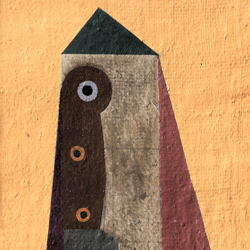 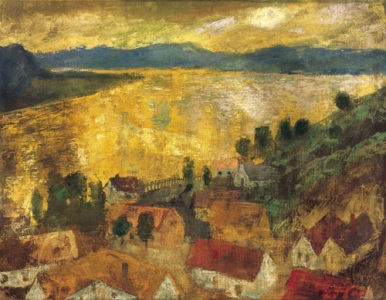 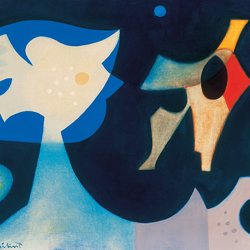 _______________             _________________                     _______________
      (név )					(név)					(név)________________    	____________________		       _______________     (cím)					(cím)					(cím)________________	____________________			______________   ( jellemző)				( jellemző)				( jellemző)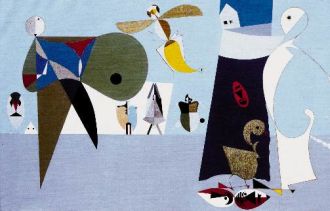 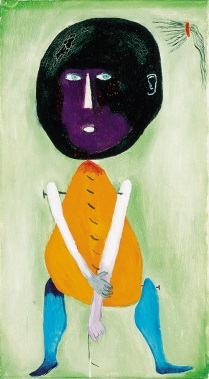 _______________             _________________                    
      (név )					(név)					________________    	____________________		            (cím)					(cím)					________________	____________________			   ( jellemző)				( jellemző)				     
b., Csoportosítsd az alábbi jellemző kifejezéseket a képekhez!konstruktív szürrealista,  napfényfestés,  komikus és szomorú önarckép, valóságos tárgyba képzel valami mást,    szürreális4., Kösd össze a festő nevével melyik város kapcsolódik hozzá!Budapest									Szőnyi IstvánPárizs									          Anna MargitÚjpest									Sikuta GusztávSzentendre									Korniss DezsőZebegény									Bálint EndreBeszterceb., Melyik város nevet kötheted össze mindegyik festőművésszel,  Miért ?
_______________________________________________________________c., Keress még néhány festőművészt, aki köthető e művészeti csoporthoz és olvashattál is róla a Szitakötőben !d., Nézz utána bővebben és írj 5-6 mondatot e művész csoport tevékenységéről.SIKUTA  GUSZTÁV  FELADATLAPMEGOLDÁSSzitakötő 29., 26., 10,11, 17.számok1., Keresd ki a Sikuta Gusztávról szóló cikkből mely festőművészek neve van még megemlítve !Szőnyi István, Bálint Endre, Fényes Adolf, Anna Margit, Korniss Dezsőb., Húzd alá azok nevét, akikkel kapcsolatban állt pályája során és olvashattál már róla a Szitakötő korábbi számaiban is !2., Készítsd elő a Szitakötő 10., 11., 17., 26.számát is ! Szükséged lesz rá !Csoportosítsd az információkat kire igaz!Csak a számot írd be a táblázatba !1. Első önálló kiállítását a Fényes Adolf teremben rendezték 1949-ben.2. A modern művészet meghatározó mesterével, Chagall-al ismerkedett meg Párizsban.3. Az első kiállításával, 1921-ben máris díjat nyert.4. 1937-ben részt vett a párizsi világkiállításon.5.  A Képző- és Iparművészeti Gimnázium tanára is volt.6.  Részt vett a Párizsban rendezett második Nemzetközi Szürrelista  Világkiállításon 1947-ben.7. Párizsban egy hangversenyen hallotta Bartókot zongorázni.8. Festőként és grafikusként is szakmája mestere volt.9. Férjével együtt Szentendrén dolgozott, ahol múzeum is nyílt munkáikból.10. A Nyugat legendás főszerkesztője Osváth Ernő a nagybátyja.11. 1947-ben kapcsolódott a Szentendrén alkotó művészekhez.12. Három kiállítása is volt halála előtt, 1983-ban.13. A Dunakanyarban, Zebegényben telepedett le és alkotott haláláig.14. 1945 után iparművészként dolgozott.15. Jó barátja és művészeti törekvéseiben társa, Vajda Lajos volt.3. Ismerd fel melyik festő képét látod ! Írd alá a művek címét is !_______________             _________________                     _______________
      (név )					(név)					(név)________________    	____________________		       _______________     (cím)					(cím)					(cím)________________	____________________			______________   ( jellemző)				( jellemző)				( jellemző)_______________             _________________                    
      (név )					(név)					________________    	____________________		            (cím)					(cím)					________________	____________________			   ( jellemző)				( jellemző)				b., Csoportosítsd az alábbi jellemző kifejezéseket a képekhez!konstruktív szürrealista ( Korniss Dezső : Tücsöklakodalom, 4. kép),  napfényfestés( Szőnyi István: Zebegény, 2.kép),  komikus és szomorú önarckép( Anna Margit : Bohóc , 5. kép), valóságos tárgyba képzel valami mást( Sikuta Gusztáv: Késember, 1. kép),    szürreális ( Bálint Endre : Mélykék, 3. kép)4., Kösd össze a festő nevével melyik város kapcsolódik hozzá!Budapest									Szőnyi IstvánPárizs									          Anna MargitÚjpest									Sikuta GusztávSzentendre									Korniss DezsőZebegény									Bálint EndreBeszterceb., Melyik város nevet kötheted össze mindegyik festőművésszel,  Miért ?Szentendre. Mindannyian alkottak a szentendrei Művésztelepen.
_______________________________________________________________c., Keress még néhány festőművészt, aki köthető e művészeti csoporthoz és olvashattál is róla a Szitakötőben !Czóbel Béla, Kmetty János, Barcsay Jenőd., Nézz utána bővebben és írj 5-6 mondatot e művész csoport tevékenységéről.http://hu.wikipedia.org/wiki/Szentendrei_m%C5%B1v%C3%A9sztelep________________________________________________________________________________________________________________________________________________________________________________________________Sikuta GusztávSzőnyi István Bálint EndreAnna MargitKorniss DezsőSikuta GusztávSzőnyi István Bálint EndreAnna MargitKorniss Dezső1, 5, 113, 8, 136,10,152, 4, 97, 12, 14